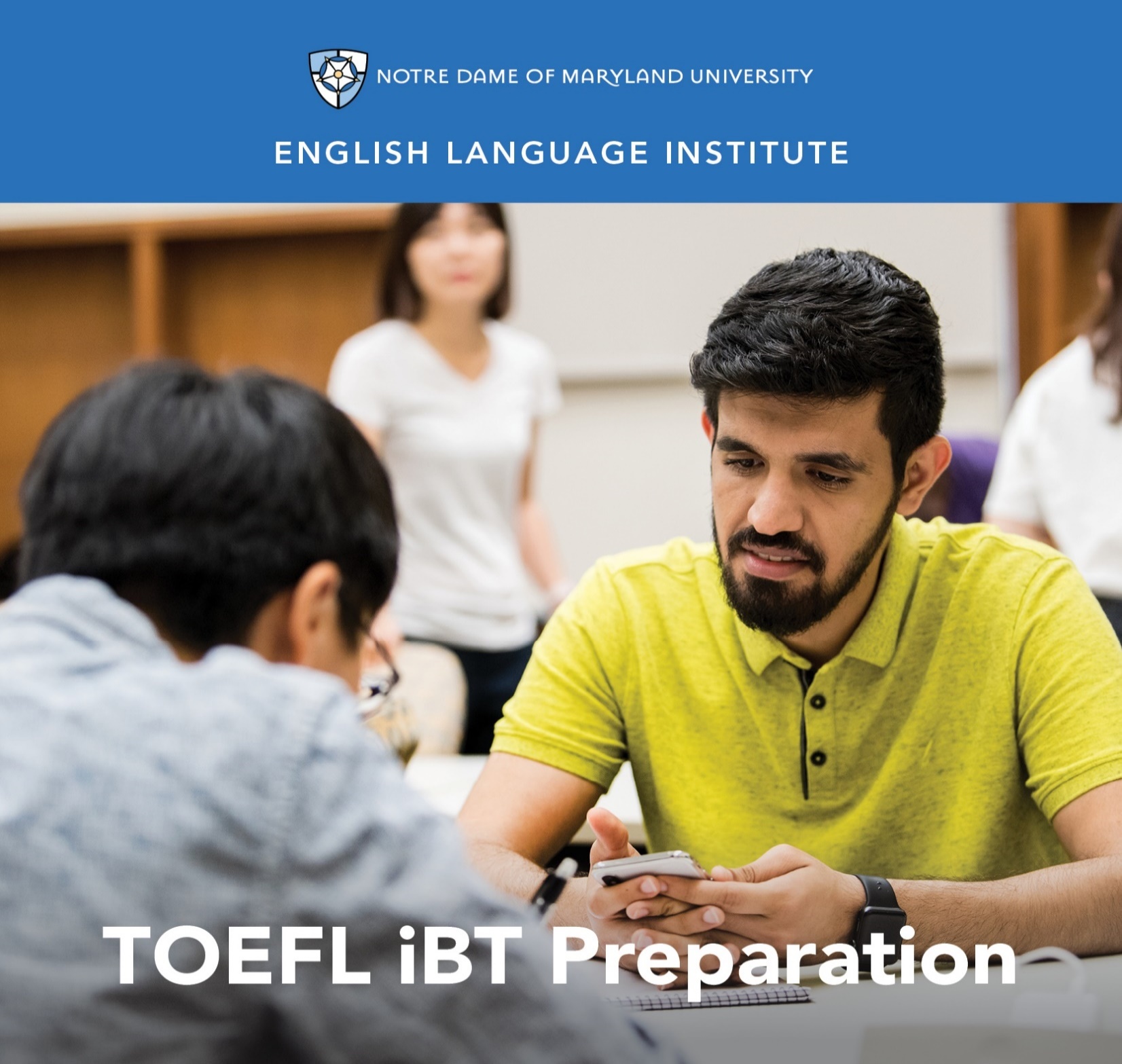 Change of Level Request Form: WRITING 002(this section to be filled out by the student)Name:			Date:		Current Class:			Teacher:		Requested Class: 			Teacher:		I have spoken with my current teacher (circle one): Yes / NoI want to (circle one): move up / move down	I believe I have mastered the following WRG 002 Student Learning Outcomes (check the box ☑):WRG 002 A-SLOsRegularly use a variety of sentence structures in his/her writing, including compound sentencesBegin using subordinating conjunctions, like “when” “because” “even though,” to write complex sentences, with some errorsTake notes from authentic discussion on a variety of familiar topicsUse the different stages of the writing process to complete a properly organized paragraph with a single purposeComplete a more complex and authentic form, such as a college application or a school surveyBegin to use self-editing strategiesWRG 002 B-SLOsRegularly use a variety of sentence structures with correct mechanics, with some errors in complex sentencesWrite a variety of short texts for specific audiences, such as poems, brochures, infographics, and PowerPointsWrite a short, simple report on a familiar topic that requires some researchConnect sentences and paragraphs in a multi-paragraph text using transitionsProduce a text whose vocabulary, purpose and tone takes audience into accountUse the various stages of the writing process to complete a properly organized written assignmentComplete short, TOEFL-style, timed writing assignments in classUse quoting and citation as a way to avoid plagiarism in his/her own written work (this section to be filled out by the teacher)Teacher’s Comments: 											Teacher recommendation:	 remain in level	 change level	Current Teacher’s Signature:				____________Level change:			 approved		 deniedAdministrator’s Signature:	________________________________